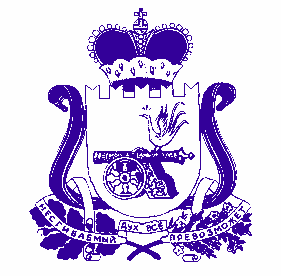 АДМИНИСТРАЦИЯБУЛГАКОВСКОГО СЕЛЬСКОГО ПОСЕЛЕНИЯДУХОВЩИНСКОГО РАЙОНА СМОЛЕНСКОЙ ОБЛАСТИПОСТАНОВЛЕНИЕот 16 июня  2014 г.               №  32           На основании протеста Прокуратуры Духовщинского района от 10.06. 2014 года № 01-09-14 на п.  1.2.1 Административного регламента Администрации Булгаковского сельского поселения Духовщинского района Смоленской области предоставления муниципальной  услуги «Назначение и выплата пенсии за выслугу лет лицам, замещавшим муниципальные должности, должности муниципальной службы (муниципальные должности муниципальной службы) в органах местного самоуправления муниципального образования Булгаковского сельского поселения Духовщинского района Смоленской области», Администрация Булгаковского сельского поселения Духовщинского района Смоленской области,   ПОСТАНОВЛЯЕТ:        Внести изменения  в п. 1.2.1  Административного регламента Администрации Булгаковского сельского поселения Духовщинского района Смоленской области, изложив в следующей редакции: 1.2.1. Заявителями на предоставление муниципальной услуги являются граждане Российской Федерации, замещавшие на 16 августа 1995 года и позднее на постоянной (штатной основе муниципальные должности, должности муниципальной службы (муниципальные должности муниципальной службы) в органах местного самоуправления администрации Булгаковского сельского поселения Духовщинского района Смоленской области, при наличии стажа, дающего право на назначение пенсии (далее – заявитель).Глава АдминистрацииБулгаковского сельского поселенияДуховщинского района Смоленской области	                              Т.И. Сазанкова   О  внесении изменений к постановлению Главы Администрации Булгаковского сельского поселения от 14.08.2013 года № 45 «Об утверждении Административного регламента Администрации Булгаковского сельского поселения Духовщинского района Смоленской области предоставления муниципальной  услуги «Назначение и выплата пенсии за выслугу лет лицам, замещавшим муниципальные должности, должности муниципальной службы (муниципальные должности муниципальной службы) в органах местного самоуправления муниципального образования Булгаковского сельского поселения Духовщинского района Смоленской области»